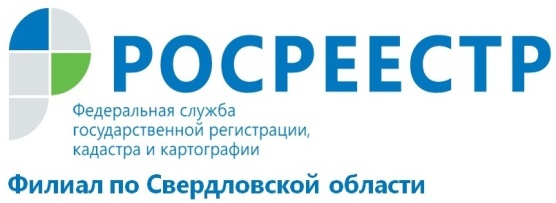 Кадастровая палата Свердловской области участвует в повышении инвестиционной привлекательности УралаВ целях повышения инвестиционной привлекательности субъектов Российской Федерации на региональном уровне распоряжением Правительства РФ № 147 от 31 января 2017 года утверждены 12 целевых моделей упрощения процедур ведения бизнеса. Внедрение целевых моделей позволит повысить позиции Российской Федерации по ключевым параметрам рейтинга комфортности ведения бизнеса Doing Business. На региональном уровне целевые модели использовались для формирования «дорожной карты» области по улучшению инвестиционного климата по каждому из направлений. Целевые модели «Регистрация права собственности на земельные участки и объекты недвижимого имущества» и «Постановка на кадастровый учет земельных участков и объектов недвижимого имущества» утверждены в «Дорожной карте» заместителем Губернатора Свердловской области.Для снижения административных барьеров «Дорожной картой» определена необходимость сокращения количества решений об отказах и приостановлениях при проведении кадастрового учета. Снижение количества решений о приостановлениях и отказах при проведении учетно-регистрационных процедур позволяет повысить качество предоставления госуслуг. Как показывает практика, более трети решений о приостановлении или отказе в кадастровом учете связаны с некачественным проведением кадастровых работ кадастровыми инженерами, а также их недобросовестным отношением к подготовке документации для проведения кадастрового учета.  При этом от знаний и навыков кадастрового инженера зависит достоверность подготовленных им документов, необходимых для проведения кадастрового учета и регистрации прав. При постановке на кадастровый учет земельного участка заявителю необходимо провести межевание, то есть определить границы своего земельного участка. Этой работой занимается кадастровый инженер. Далее на основании подготовленных кадастровым инженером документов заявитель обращается в муниципалитет для утверждения схемы расположения выбранного земельного участка на кадастровом плане территории. Напомним, что на официальном сайте Росреестра функционирует сервис «Личный кабинет кадастрового инженера», который позволяет осуществлять предварительную автоматизированную проверку межевых и технических планов, актов обследования, карт (планов) объектов землеустройства. Таким образом, «Личный кабинет кадастрового инженера» способствует повышению качества выполнения работ кадастровыми инженерами, сокращению ошибок и уменьшению количества отказов при внесении ими сведений в ЕГРН. В Кадастровой палате по Свердловской области разработан план мероприятий по снижению количества решений о приостановлении (отказе) при предоставлении государственных услуг по кадастровому учету. Взаимодействие с кадастровыми инженерами — одно из ключевых направлений плана, которое включает в себя проведение обучающих и консультационных мероприятий, рабочих встреч и совещаний. Организовано также оперативное взаимодействие с кадастровыми инженерами с целью устранения замечаний до принятия решений о приостановлении. Кроме того, работники Кадастровой палаты на регулярной основе анализируют типичные ошибки, допускаемые кадастровыми инженерами при подготовке документов. 28 сентября 2017 года состоялась очередная лекция для кадастровых инженеров. В рамках данной лекции были рассмотрены вопросы касающиеся нововведениям в законодательстве, регулирующем правоотношения, связанные с оборотом объектов недвижимости; особенности подготовки технических и межевых планов; основные причины принятия решений о приостановлении осуществления государственного кадастрового учета. В лекции приняли участие 14 кадастровых инженеров. Стоит отметить, что в результате проводимой работы наблюдается тенденция к снижению количества решений о приостановлении в проведении кадастрового учета. Так, доля приостановлений в феврале 2017 составила 30% от общего количества заявлений, а в августе 2017 – 26 %. Аналогично выглядит и статистика по количеству решений об отказе: за февраль 2017 – 20%, а за август  2017 – всего 11 %. Целевыми моделями установлено снижение до конца 2017 года доли приостановлений при кадастровом учете – до 18%. Доля отказов при кадастровом учете к концу 2017 года должна составить не более 10%.Филиал ФГБУ «ФКП Росреестра» по Свердловской области